Erstkommunion St. Martin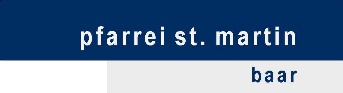 Taufangaben und Anmeldung zur Erstkommunion 2024 JA – Teilnahme			 NEIN – keine TeilnahmeFamilienname und Vorname des Kindes:Geburtsdatum:Taufdatum und Taufkirche/Pfarrei: Bitte Taufschein beilegen (ausser, wenn in Baar getauft)Taufschein kann bei der Tauf-Pfarrei gratis angefordert werden.   Getauft in Baar (kein Taufschein nötig)   Taufschein liegt beiFamilienname und Vorname der Mutter:Familienname und Vorname des Vaters:Adresse:Telefonnummer:E-Mail-Adresse:Wir erlauben der Religionslehrperson ein Foto von unserem Kind für die Erstkommunionsdekoration zu machen und die Gruppenfotos der Erstkommunion dürfen im Pfarrblatt veröffentlicht werden. JA 			 NEIN Ort, Datum 	Bitte einsenden an:	st.martin@pfarrei-baar.chBetreff: 	Erstkommunion